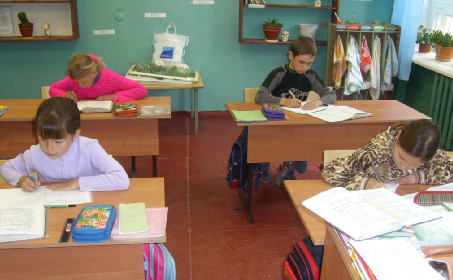 ТЕМА: «Закрепление знаний о словах, обозначающих признак предмета».(Открытый урок по русскому языку во 2 классе)ЦЕЛИ: Обобщить знания детей об именах прилагательных. Развивать умения распознавать в тексте слова, обозначающие признаки предметов, осознанно употреблять их и ставить к ним вопросы. Развивать орфографическую зоркость, внимание, навыки самостоятельной работы. Воспитывать у детей любовь к природе; желание заниматься спортом.ОБОРУДОВАНИЕ: картинки с изображением времён года, с изображением      животных.                                       ХОД УРОКА:ПРОВЕРКА ДОМАШНЕГО ЗАДАНИЯ.МИНУТКА ЧИСТОПИСАНИЯ: ф ф ф  футбол   финиш футболкаВВЕДЕНИЕ В УРОК: Послушайте «весёлую рифму» Родной, далёкий, близкий,Чужой, знакомый, низкий.Плохой, хороший, милый, славный,Весёлый, ласковый, забавный.Кто смог слова эти узнать,Тот скажет, как их назвать. -Как называются эти слова? Что обозначают? На какие вопросы отвечают?ОРФОГРАФИЧЕСКАЯ МИНУТКА: Подчеркнуть буквы, которые при письме требуют проверки. Устно подобрать к каждому слову такое, которое обозначает признак предмета.Деревня, коса, ландыш, цветок, листья, воробьи, друг, водичка, часы, друзья, стекло, этаж, хлеба, собака, ножи, доска.«Когда это бывает?» Угадайте по признакам времена года. К прилагательным задайте вопросы.(картинки)Голубые, синие небо и ручьи.В синих лужах плещутся стайкой воробьи. (Весна)Лес и поле в зелени, синяя река,Белые, пушистые в небе облака. (Лето)Золотые, тихие рощи и сады,Нивы урожайные, спелые плоды. (Осень)Лес и поле белые, белые луга,У осин заснеженных – ветки как рога. (Зима)ИГРА «КТО БОЛЬШЕ?» - Играют две команды по рядам. ЗАДАНИЕ:  со словами «мягкий» и «пустой» (записаны на доске) составить как можно больше словосочетаний.– А теперь, время ЗАГАДОК И «ХИТРЫХ ВОПРОСОВ»ЗАГАДКИ: Белый зайчик прыгает по чёрному полю.Следы оставляет.Дети их читают и стирают. (Мел)– Придумайте к слову – отгадке ещё прилагательные. Вспомни, какой он у тебя в классе?             « ХИТРЫЕ ВОПРОСЫ» - Ответьте на них, используя прилагательное.а) Каким ключом не откроешь дверь? (Родниковым, музыкальным – басовым и скрипичным).б) Из какого крана нельзя напиться? ( Из подъёмного)в) Какие ворота находятся в поле? ( Футбольные)г) Каким гребнем голову не расчешешь? (Морским)ВОПРОС – ШУТКА « ЗЕБРА»: Обмоталась зебра чёрной лентой и принялась всех спрашивать: - Ну, отгадайте, какая я: чёрная или белая? Белая или чёрная?Каким одним словом можно ответить на вопрос, какая зебра? (Полосатая)ФИЗМИНУТКА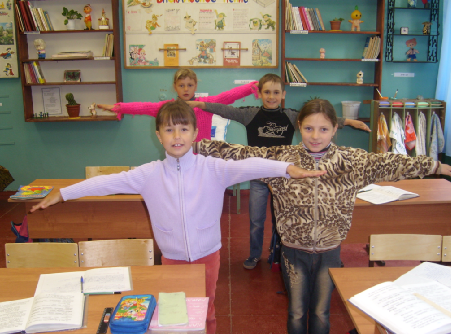 РАБОТА ПО УЧЕБНИКУ: - Упражнение 277. Списать стихотворение, подчеркнуть прилагательные.  Взаимопроверка. – Упражнение 279.САМОСТОЯТЕЛЬНАЯ РАБОТА  (Работа по карточкам).-Вставить подходящее по смыслу слово, устно поставить к нему вопрос.Весной разольются ………………………. реки. Прилетят …………………….. скворцы.На берёзе появятся  ………………………… листочки.- Составьте ещё несколько предложений о весне. Какие изменения произойдут весной?     10. ЗАКЛЮЧИТЕЛЬНАЯ ЧАСТЬ. ПОДВЕДЕНИЕ ИТОГОВ. Рефлексия.УСТНО: Встала радуга – дуга              На крутые берега.             Через речку мост готов,             Он окрашен в семь цветов.- Перечислите названия цветов, из которых состоит радуга. Оцените свою работу.- Чему учились на уроке? Оценки за работу на уроке. Домашняя работа: упр. 278.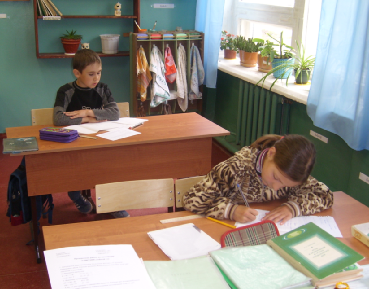 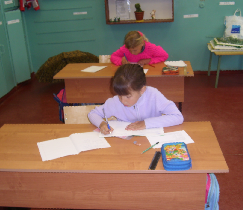 